                               WYNIKI  XXV.  EDYCJIWYNKI KOŃCOWE      Rok szkolny 2018/2019          LIGA SZKÓŁ PODSTAWOWYCH    BIEGI PRZEŁAJOWE		Dziewczęta					Chłopcykl. IV.	1. Nowakowska Maja         	SP 2		1. Kielan Krzysztof	       SP 5	2. Wojtkowska   Magda            SP 4		2  Dmochowski Piotr        SP 2	3.  Orecka     Maja      	SP 5                3. Dmochowski Marcin      SP 2			kl. V.	1. Zielińska Maja		SP 5		1. Wałdykowski Maciej    SP 3	2. Orecka Klaudia		SP 5		2. Łuczyński Cyryl	       SP 1	3. Opalach Dominika	            SP 5		3. Zielinski Radosław        SP 1	1. SP 4		55  pl				1. SP 1		55  pl	2. SP 5		40  pl				2. SP 4		40  pl	3. SP 1		30  pl				3. SP 2		30  pl	4. SP 2		20  pl 				4. SP 5		20  pl.			             5. SP 3		10  pl				5. SP 3		10  pl.kl. VI   1. Wojtachnik  Liwia          	 SP 2		1. Luberski      Jan                SP 1                 2. Świtek    Barbara      	 SP 1		2.Władykin    Maciej           SP 1	3. Świtek    Zuzanna      	 SP 1		3  Sobecki       Mikołaj         SP 1 kl.VII.	1. Bąbrych     Marta              	 SP 2		1. Zaremba   Wiktor            SP 4	2. Drosio       Zuzanna    	 SP 4		2. Bielec       Kacper	         SP 1	3. Szatkowska  Julia                SP 5		3. Ntiege       Raymond       SP 5 kl.VIII.1. Górska      Natalia        	 SP 1 		1. Tyszkiewicz  Michał        SP 5     	  2. Sabała       Małgorzata	 SP 5 		2. Wróbel          Karol          SP 5      	  3. Hajduk      Julia            	 SP 5		3. Witkowski     Zbigniew   SP 4		1. SP 1		55  pl			1. SP 4			55  pl. 		2. SP 4		40  pl			2. SP 5			40  pl.				3. SP 5 	30  pl			3. SP 1			30  pl				4. SP 2		20  pl			4. SP 2			20  pl		5. SP 3		10  pl			5. SP 3			10  pl.PIŁKA NOŻNA kl. VIII.Dziewczęta1. SP 1		55  pl2. SP 5		40  pl3. SP 4 	30  pl4. SP 2		20  pl5. SP 3     wo    0  plChłopcy1. SP 1		55  pl2. SP 4		40  pl3. SP 2 	30  pl4. SP 5		20  pl5. SP 3       wo  0  plkl.VI. Dziewczęta1. SP 4		55  pl2. SP 1		40  pl3. SP 2 	30  plSP 3 i SP 5 wo   0 plChłopcy1. SP 1		55  pl2. SP 3		40  pl3. SP 2 	30  pl4. SP 4		20  pl    SP 5       wo  0  plFUTSALkl. IVChłopcy1. SP 5		55  pl2. SP 3		40  pl3. SP 1 	30  pl4. SP 2		20  pl5. SP 4            10  plKOSZYKÓWKAkl.VI.Dziewczęta1. SP 2		55  pl2. SP 1		40  pl3. SP 5 	30  pl4. SP 4		20  pl5. SP 3       wo  0  plChłopcy1. SP 1		55  pl2. SP 5		40  pl3. SP 2 	30  pl4. SP 4		20  pl5. SP 3       wo  0  plkl. VIII.Dziewczęta1. SP 5		55  pl2. SP 1		40  pl3. SP 2 	30  pl4. SP 4		20  pl5. SP 3       wo  0  plChłopcy1. SP 5		55  pl2. SP 1		40  pl3. SP 4 	30  pl4. SP 2		20  pl5. SP 3       wo  0  plTENIS  STOŁOWYkl. IV.	 1. Wojtkowska Magda	 SP 4		1. Bartosiewicz  Antoni 	SP 5		 2. Kaczmarek Milena	 SP 4		2. Kowalski 	Emil		SP 4	 3. Jaworska    Natalia     	 SP 1		3  Dabrowa Maciej		SP 4Kl.VI.	 1. Gulbicka Dominika 	 SP 2		1. Drewniak Patryk		SP 1	 2. Gwiazda Barbara	 	 SP 1		2. Grochala  Leonard	 	SP 1             3. Redlik Marta                      SP 1               3. Zakrzewski Dominik          SP 1Kl.VIII. 1. Goś	Anna  		  SP 1 		1. Chomiak Jan		SP 3      	   2. Odyniec   Marta	  	  SP 5 		2. Nowak    Kacper      	SP 1      	   3. Mańkowska Kamila	  SP 4		3. Ntiege Raymond     	SP 5	   1. SP 1	 55  pl				1. SP 1		55  pl. 		   2. SP 4	 40  pl				2. SP 5		40  pl.		   3. SP 5 	 30  pl				3. SP 4		30  pl		   4. SP 3	 20  pl				4. SP 3		20  pl	   5. SP 2	 10  pl				5. SP 2		10  pl.UNIHOKEJkl.VI.Dziewczęta1. SP 2		55  pl2. SP 5		40  pl3. SP 1 	30  pl    				            4. SP 4            20  pl    SP 3        wo  0  plChłopcy1. SP 1		55  pl2. SP 5		40  pl3. SP 2 	30  pl4. SP 3		20  pl				            5. SP 4            10  pl                                                                            kl. VIII.Dziewczęta1. SP 5		55  pl2. SP 1		40  pl3. SP 2 	30  pl				    	4. SP 3	            20  pl    SP 4       wo  0  plChłopcy1. SP 1		55  pl2. SP 5		40  pl3. SP 2 	30  pl4. SP 3		20  pl         				                SP 4       wo  0  plSIATKÓWKAkl.VI.Dziewczęta1. SP 1		55  pl2. SP 2		40  pl3. SP 5 	30  pl    				         	    SP 4	        wo 0  pl   SP 3        wo 0  plChłopcy1. SP 1		55  pl2. SP 2		40  pl3. SP 5 	30  pl4. SP 3		20  pl  				                SP 4        wo 0  plkl. VIIIDziewczęta1. SP 1		55  pl2. SP 5		40  pl3. SP 2 	30  pl4. SP 4             20 pl    				         	    SP 3        wo 0  pl                                                                      Chłopcy1. SP 1		55  pl2. SP 5		40  pl3. SP 2 	30  pl4. SP 4            20  pl    				         	    SP 3        wo 0  plDWA OGNIEkl.IV.Dziewczęta1. SP 4		55  pl2. SP 2		40  pl3. SP 1 	30  pl    				         	4. SP 3	            20  pl   SP 5        wo 0  plChłopcy1. SP 4		55  pl2. SP 1		40  pl3. SP 5 	30  pl4. SP 3		20  pl  				            5.  SP 2           10  plGimnastykakl. V.	 1. Regulska Gabriela		 SP 5		1. Groszek Szymon	 	SP 5		 2. Radomska Maja      	 SP 5		2. Bartosiewicz Antoni	SP 5	 3. Szczepaniak Aleksandra  	 SP 1		3  Furmański Wojte		SP 1kl.VIII.	 1. Kaczmarek Jaśmina 	 SP 1		1. Lichoń Karol 		SP 1	 2. Szewczyk Martyna	 SP 5		2. Fandrejewski Piotr	 	SP 3             3. Hajduk Julia                       SP 5               3. Wojtachnik Fryderyk         SP 5Dziewczęta1. SP 1		55  pl2. SP 5		40  pl3. SP 4 	30  pl    				         	4. SP 3            20  pl   SP 2        wo 0  plChłopcy1. SP 5		55  pl2. SP 1		40  pl3. SP 3 	30  pl4. SP 4		20  pl  				                SP 2     wo    0  plLekkoatletyka Bieg na 60 metrówkl. IV.	 1. Oracka Maja 		SP 5		1. Dmochowski Piotr		SP2		 2. Regulska Gabriela		 SP 5		2. Dul Tomasz		SP 5	 3. Mentrak Ewelina	  	 SP 4		3  Grzejszczak Mikołaj	SP 4kl. VI.	 1. Wojtachnik Liwia		 SP 2		1. Sobecki Mikołaj	 	SP 1		 2. Chrzanowska Alicja      	 SP 5		2. Władykin Maciej		SP 1	 3. Sawicka Milena	  	 SP 5		3  Wolnicki Przemysław	SP 4kl.VIII.	 1. Górska Natalia	 	 SP 1		1. Tyszkiewicz Michał	SP 5	 2. Bąbrych Marta		 SP 2		2. Zaremba Wiktor	 	SP 4             3. Sztela Oliwia                     SP 1               3. Biela Mateusz                     SP 1Skok w dalkl. IV.	 1. Regulska Gabriela		SP 5		1. Dul Tomasz		 	SP 5		 2. Brysiak Aleksandra	 SP 3		2. Dmochowski Marcin	SP 2	 3. Bednarczyk Wiktoria  	 SP 1		3  Grzejszczak Mikołaj 	SP 4kl. VI.	 1. Wojtachnik Liwia		 SP 2		1. Luberski Jan	 	SP 1		 2. Czumer Jowita	      	 SP 2		2. Pazio Łukasz 		SP 2	 3. Wawrzyn Klaudia	  	 SP 4		3  Filipiak Patryk		SP 2kl.VIII.	 1. Drosio Zuzanna	 	 SP 4		1. Biela Mateusz 		SP 1	 2. Bąbrych Marta		 SP 2		2. Tyszkiewicz Michał 	SP 5             3. Chromińska Zuzanna         SP 5               3. Nowak Kacper                   SP 1Rzut piłką lekarskąkl. IV.	 1. Małek Nikoletta		SP 4		1. Cieciera Jakub	 	SP 4		 2. Tymińska Wiktoria	 SP 4		2. Zaniewicz Paweł		SP 2	 3. Kaczmarek Milena  	 SP 4		3. Dąbrowa Maciej		SP 4kl. VI.	 1. Ryczywolska Julia		 SP 4		1. Sobecki Mikołaj	 	SP 1		 2. Guzewicz Gabriela      	 SP 1		2. Markyan Marek 		SP 1	 3. Kapusta Zuzanna	  	 SP 1		3  Wolnicki Przemysław	SP 4kl.VIII.	 1. Maliszewska Aleksandra 	 SP 5		1. Ziemba Maksymilian	SP 1	 2. Galińska Maja		 SP 2		2. Zaremba Wiktor	 	SP 4             3. Tchórzewska Julia             SP 1               3. Jaworski Mateusz               SP 1Klasy IVDziewczęta						ChłopcySP 5   55 pl					1. SP 4   55 plSP 4   40 pl					2. SP 2   40 plSP 3   30 pl					3. SP 5	   30 plSP 1   20 pl					4. SP 3   20 plSP 2   10 pl					5. SP 1   10 plKlasy VIDziewczęta						ChłopcySP 4   55 pl					1. SP 1   55 plSP 2   40 pl					2. SP 2   40 plSP 5   30 pl					3. SP 4	   30 plSP 1   20 pl					4. SP 5   20 plSP 3   10 pl					5. SP 3   10 plKlasy VIIIDziewczęta						ChłopcySP 1   55 pl					1. SP 1   55 plSP 5   40 pl					2. SP 4   40 plSP 4   30 pl					3. SP 5	   30 plSP 2   20 pl					4. SP 2   20 plSP 3    v.o					5. SP 3   10 pl        TABELA  LIGI SZKÓŁ PODSTAWOWYCH     po rozegraniu zawodów w 27 kategoriach  medalowych  1.  SP  1	    1470   p. ligowych  2.  SP  5	    1140   pl  3.  SP  4	    975     pl   4.  SP  2	    880     pl  5.  SP  3	    390     pl		    KLASYFIKACJA  MEDALOWA (olimpijska) zł.	    sr.	       br.  SP  1	   	22         16          18  SP  5		15	   18	        14  SP  2	   	9	    11	        12  SP  4	   	8            8            13  SP  3    		2	    4            0GIMNAZJADA				           BIEGI  PRZEŁAJOWE	1.Roski Kamila		SP 5		       1. Rostankowski Krzysztof       SP 52.Mysiorek Blanka		SP 5		       2. Morel Wiktor		          SP 53.Panasiuk Justyna                 SP 3                       3. Laszczyk Aleksander            SP 5                                                             SP 5  -   SP 3       77 – 23 pl	      	                                                                                               SP 5  -   SP 3       73  - 27pl       PIŁKA NOŻNA   Dziewczęta SP 5/Gim.  -   SP 3/Gim.	  wo	100 – 0 pl   Chłopcy           SP 5/Gim.  -   SP 3/Gim	7 - 1   	60 – 40 pl      KOSZYKÓWKADziewczęta       SP 5/Gim.  -   SP 3/Gim	  80 - 5      60 – 40 pl ChłopcySP 5/Gim.  -   SP 3/Gim        59 - 15       60 – 40 pl   TENIS  STOŁOWY1. Goś Ewa		SP 3		       1. Czajkowski  Krzysztof	 SP 52. Mysiorek  Blanka	SP 5		       2. Badaszewski  Dominik            SP 53. Kłosak  Jolanta	SP 3		       3. Młynarski  Jan		             SP 5  	SP 3  -   SP 5		63 – 37 pl	       SP 5  -   SP 3	 UNIHOKEJ         Dziewczęta    SP 3/Gim.  -   SP 5/Gim	3 - 2      60 – 40 plChłopcy         			   SP 5/Gim.  -   SP 3/Gim        5 - 0	  60 – 40 plPIŁKA SIATKOWA         Dziewczęta    SP 3/Gim.  -   SP 5/Gim	3 - 2      60 – 40 plChłopcy         			   SP 5/Gim.  -   SP 3/Gim        5 - 0	  60 – 40 plLekkoatletyka Bieg na 60 metrów	 1. Panasiuk Justyna 		GIM 2		1. Piskurz Dawid	 	GIM 1		 2. Ćwiklińska Natalia	 GIM 1		2. Burylo Aleksander		GIM 1	 3. Majchrzak Małgorzata  	 GIM 1		3  Frelek Jakub		GIM 2Skok w dal	 1. Pszczółkowska Katarzyna GIM 1		1. Burylo Aleksander		GIM 1		 2. Bartosiak Anna		 GIM 2		2. Krzynowek Adam		GIM 1	 3. Galant Daria	  	 GIM 1		3  Piskurz Dawid	 	GIM 1Rzut piłką lekarską	 1. Pszczółkowska Katarzyna GIM 1		1. Samulak Marcel 	 	GIM 2		 2. Panasiuk Justyna 		GIM 2		2. Muszyński Damian 	GIM 1	 3. Bartosiak Anna		 GIM 2		3  Kopeć Igor			GIM 2Dziewczęta						ChłopcyGim 1  60 pl					1. Gim 1   60  plGim 2  40 pl					2. Gim 2   40 pl       KOŃCOWE  WYNIK  RYWALIZACJI    SP 5/  G1    -       SP 3/ G2	    875  - 525   p. ligowyc  KLASYFIKACJA  MEDALOWA     SP 5/Gim.	        14 zł.      9 sr.       5 br.			   SP 3/Gim. 	          4 zł.      8 sr.       5 br.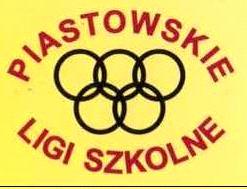 